Муниципальное бюджетное общеобразовательное учреждение«Ташлинская средняя общеобразовательная школа»Протокол общего собрания общеобразовательной организации о создании школьного спортивного клуба№1	30 августа 2023 годаПрисутствовало: 12 человек.Повестка дня:О создании школьного спортивного клуба в МБОУ «Ташлинская СОШ».Назначение руководителя ШСК. Избрание Совета спортивного клуба.Утверждение названия спортивного клуба.Утверждение Положения о школьном спортивном клубе.По первому вопросу слушали предложение О.Н. Герасимовой, директора школы, о создании школьного спортивного клуба в МБОУ «Ташлинская СОШ».Заместитель директора по УВР – Верёвкина И.В., рассказала о значении школьного спортивного клуба в развитии спорта и здорового образа жизни. О привлечении родителей, учителей и учащихся к развитию физической культурой, спортом в школе. Учитель физической культуры – Сутулова И.С. выступила с докладом о пропаганде спорта и здорового образа жизни, профилактике социально - негативных явлений физической культуры и спорта, общеобразовательной организации морально-волевых качеств, формировании у них мотивации и устойчивого интереса к занятиям физической культурой и спортом.Решили: Создать школьный спортивный клуб в МБОУ «Ташлинская СОШ».Голосовали:«За» - 12 чел.«против» - 0«воздержавшихся» - 0По второму вопросу директор школы О.Н. Герасимова предложила назначитьруководителем	ШСК	учителя	физической	культуры	–	Сутулову Ирину Сергеевну.руководителем ШСК - учителя физической культуры – Сутулову И.С. Голосовали:«За» - 12 чел.«против» - 0«воздержавшихся» - 0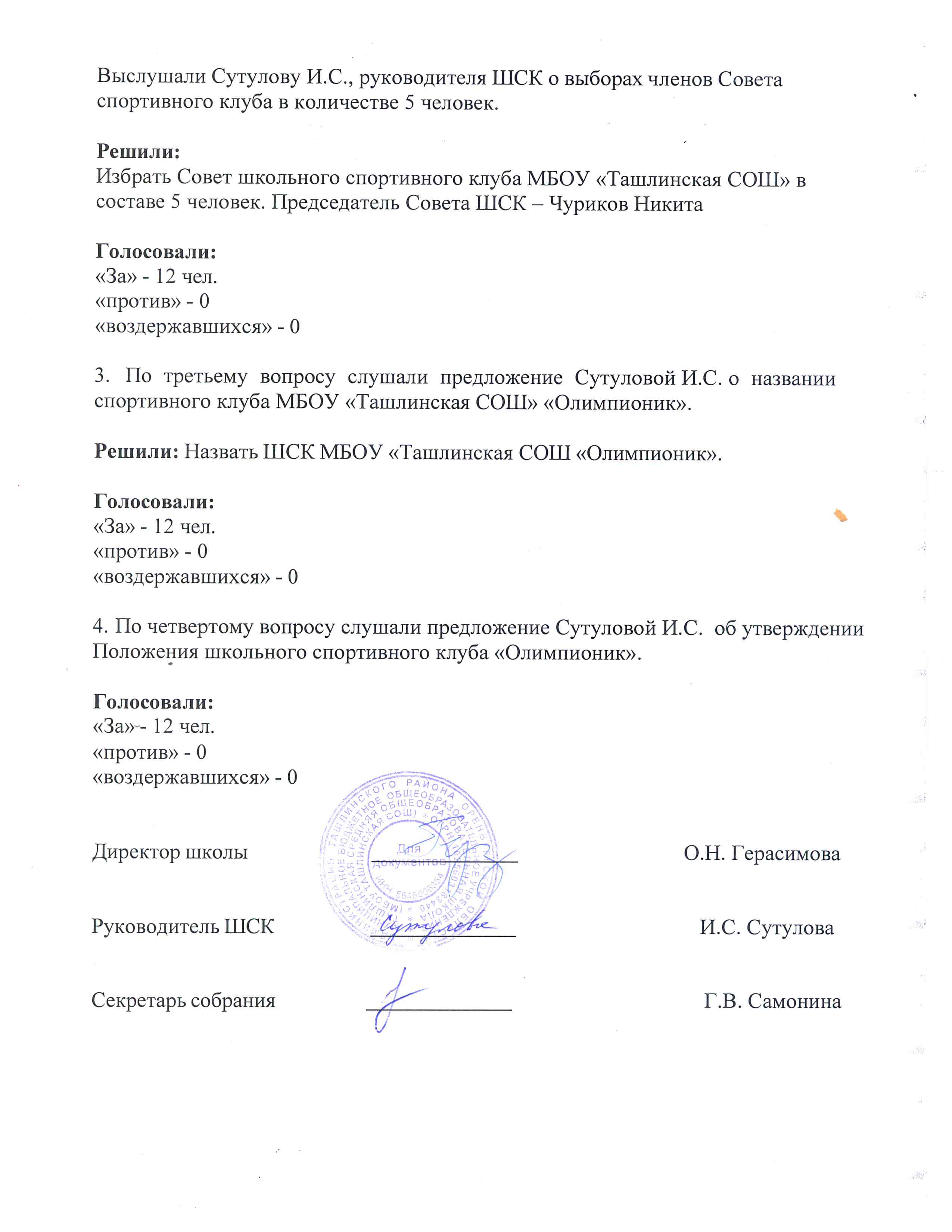 